Инструкция по регистрации на платформе проекта “Тренинги предпринимательских компетенций”1. Для регистрации на платформе необходимо перейти на сайт платформы https://study-techtraining.mipt.ru/ и нажать кнопку “Хочу участвовать”: 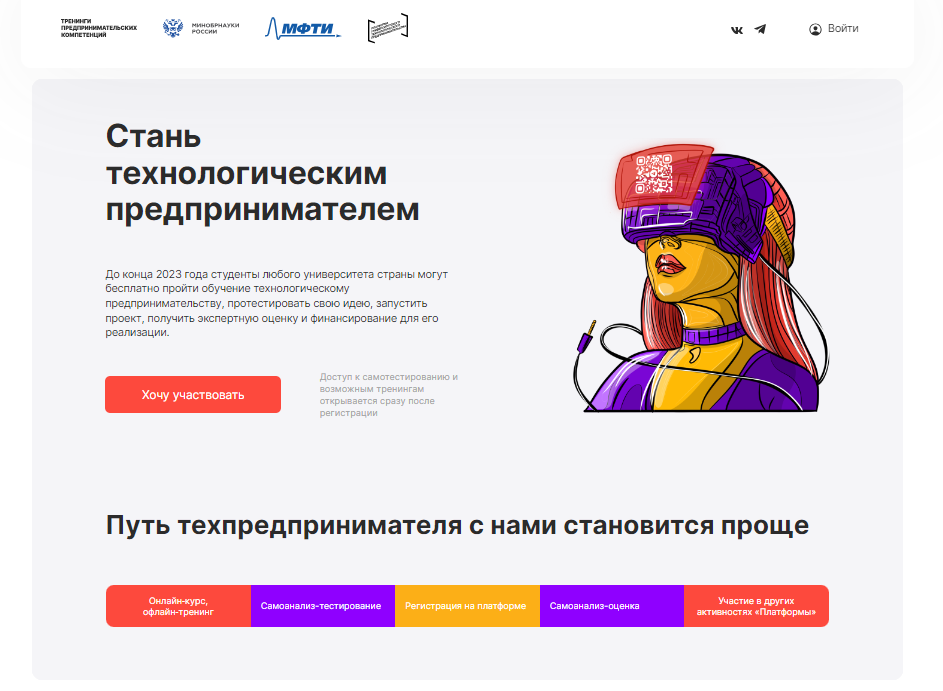 2. Далее нажмите кнопку “Зарегистрироваться на платформе” :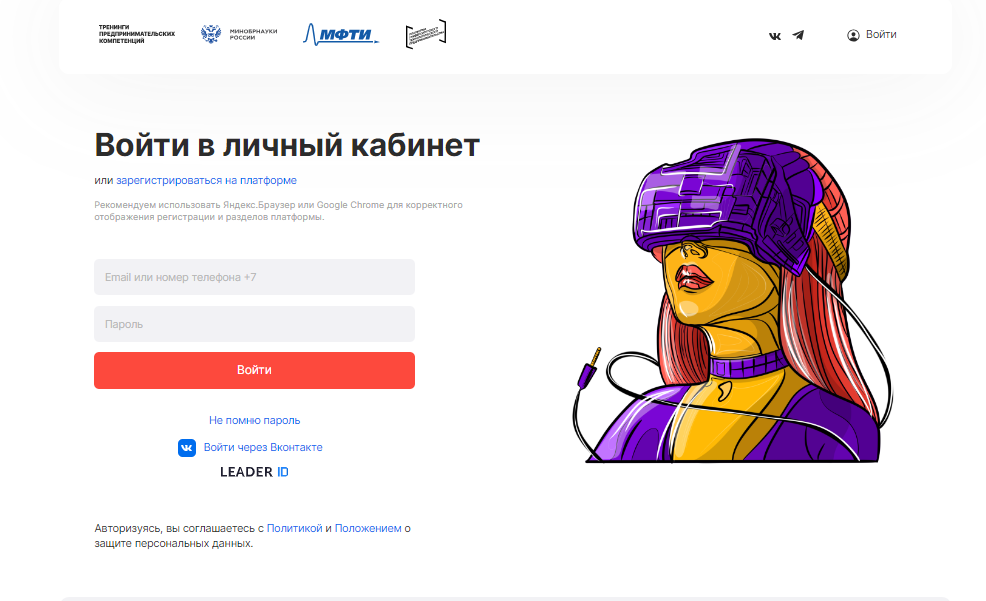 3. Укажите адрес электронной почты, номер телефона и пароль. Не забудьте ознакомиться и согласиться с условиями политики конфиденциальности и нажать кнопку “Зарегистрироваться”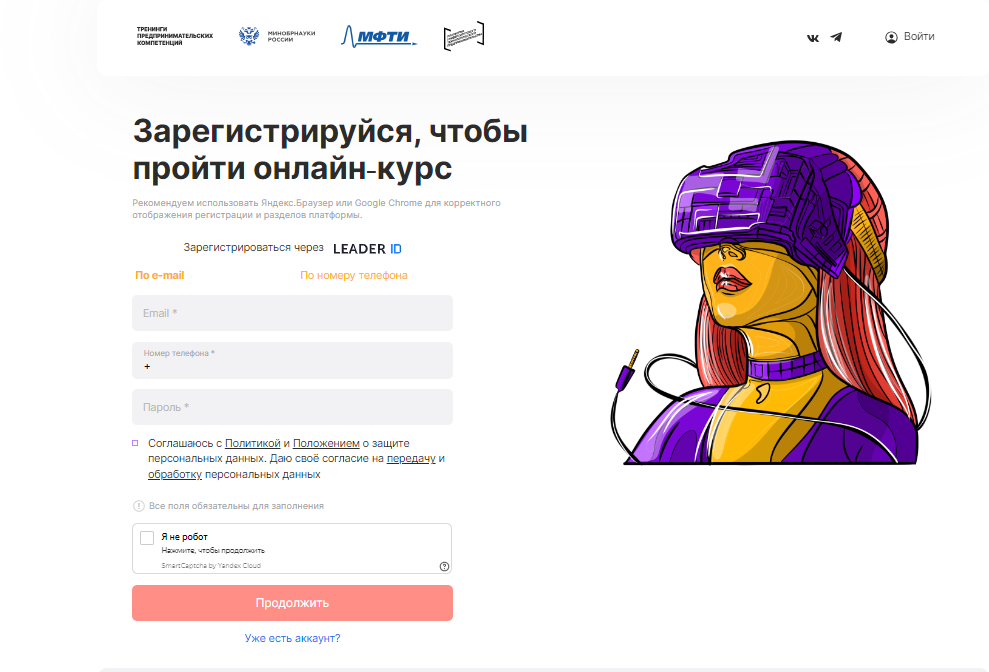 4. Внесите все данные, запрашиваемые платформой:ФИОДата рожденияПолГражданствоГородE-mailУниверситетФакультетСпециальностьУровень/курс/форма обучения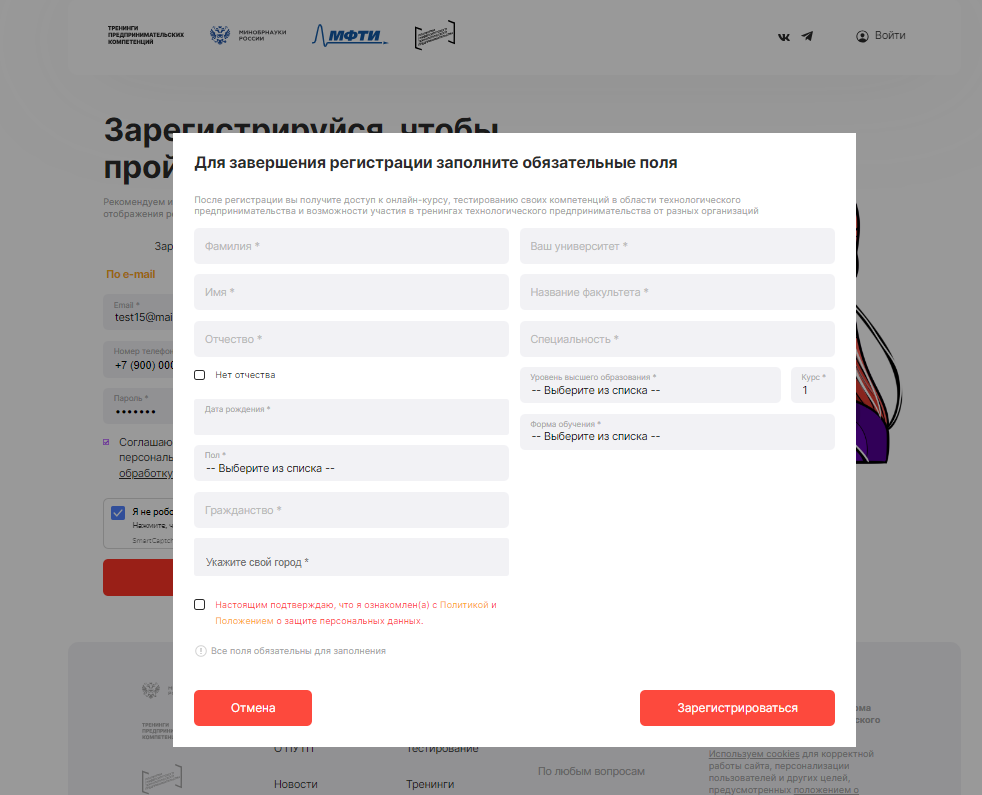 5. Далее на указанную почту Вам поступит письмо с кодом для введения его на сайте для подтверждения регистрации. Не забудьте проверить папки “Спам” и “Рассылки”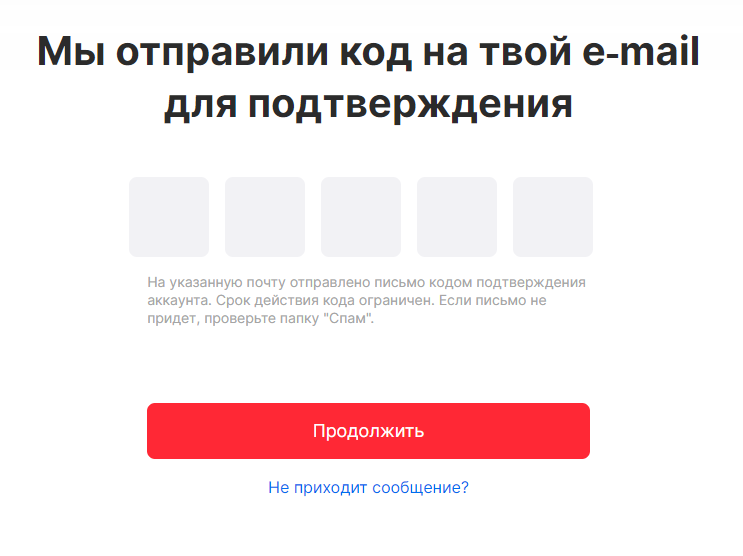 После введения кода нажмите кнопку “Продолжить” и Вы перейдете сразу в свой личный кабинет.6. После входа в систему вы автоматически перейдете на первый экран, на нём вы можете ознакомиться с текущим доступным функционалом студента и приглашениями на тренинги.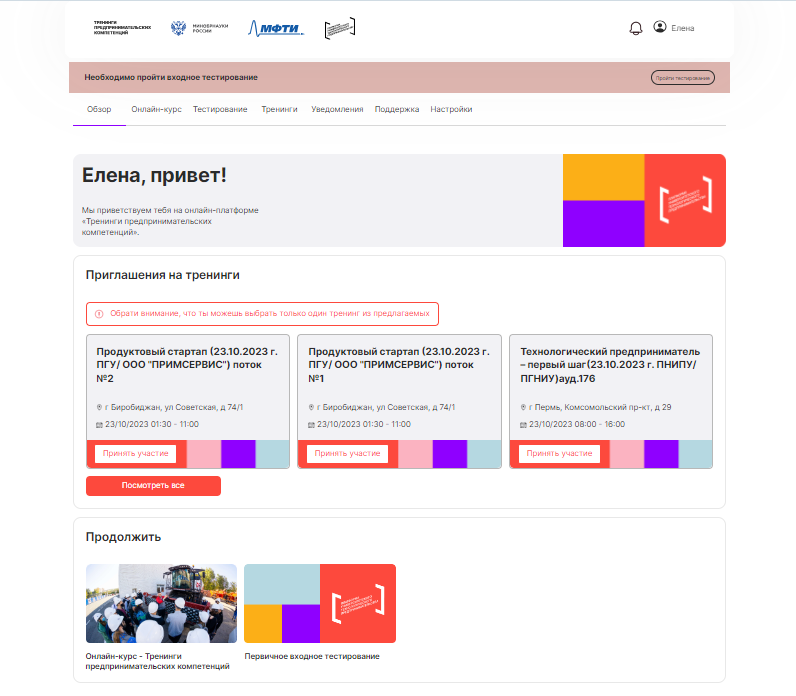 7. Для того, чтобы редактировать данные профиля, вам необходимо пройти в раздел «Настройки», крайняя правая вкладка на первом экране.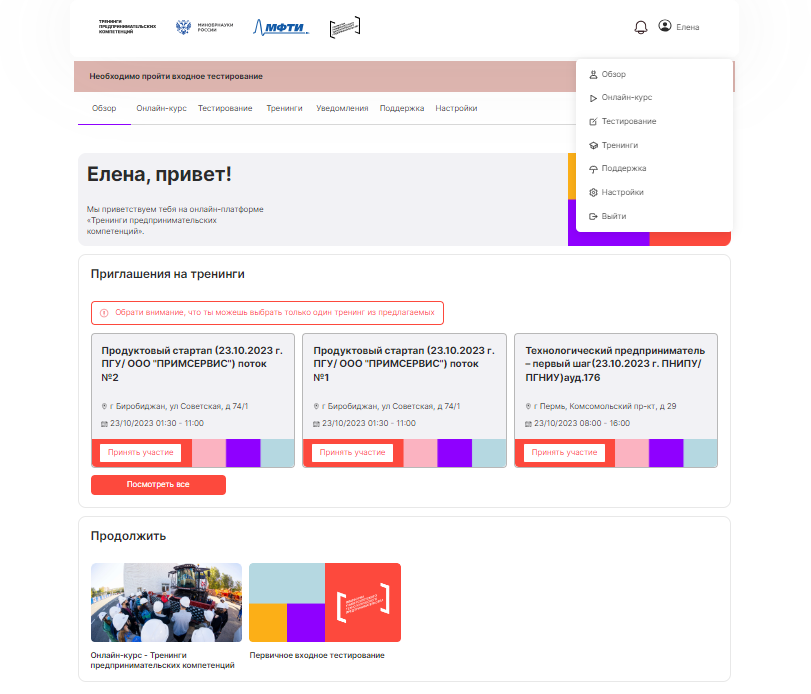 8. После заполнения профиля Вам будет предоставлена возможность пройти небольшое входное тестирование: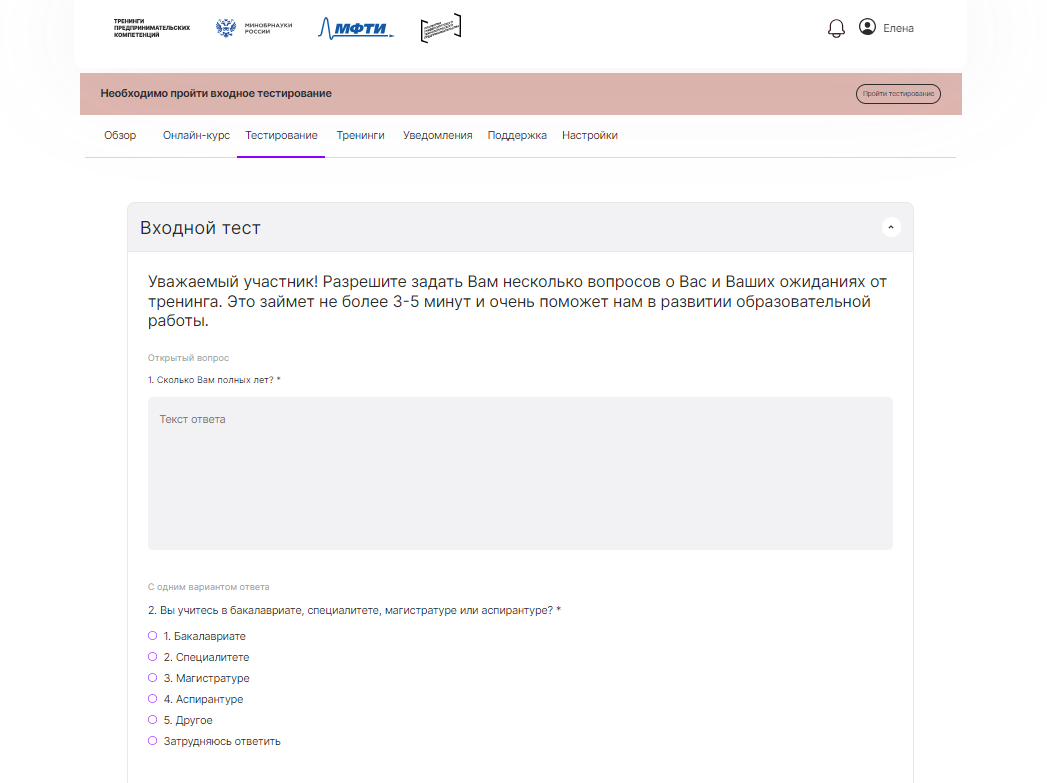 9. Для регистрации на тренинг «Бизнес-интенсив ТехПред» (21.06.2024 г. ТГПУ / ООО "Стартап-студия "открытые инновации")  необходимо перейти по ссылке https://study-techtraining.mipt.ru/training/preview/knTJ2puXorsLWxid5 и нажать кнопку “Принять участие”: 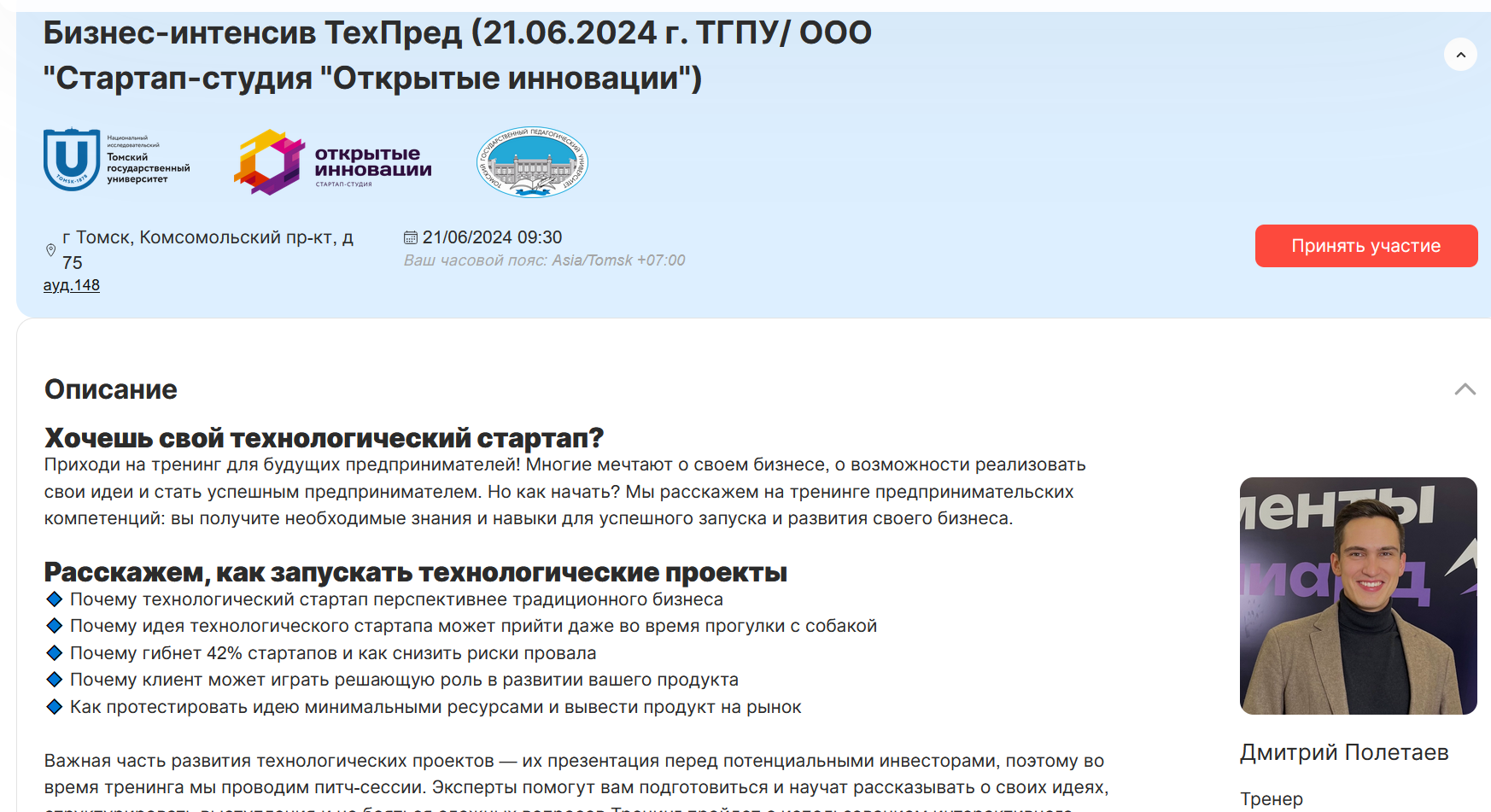 Если у Вас возникли сложности при работе с платформой, Вы можете задать свой вопрос во вкладке “Поддержка”:

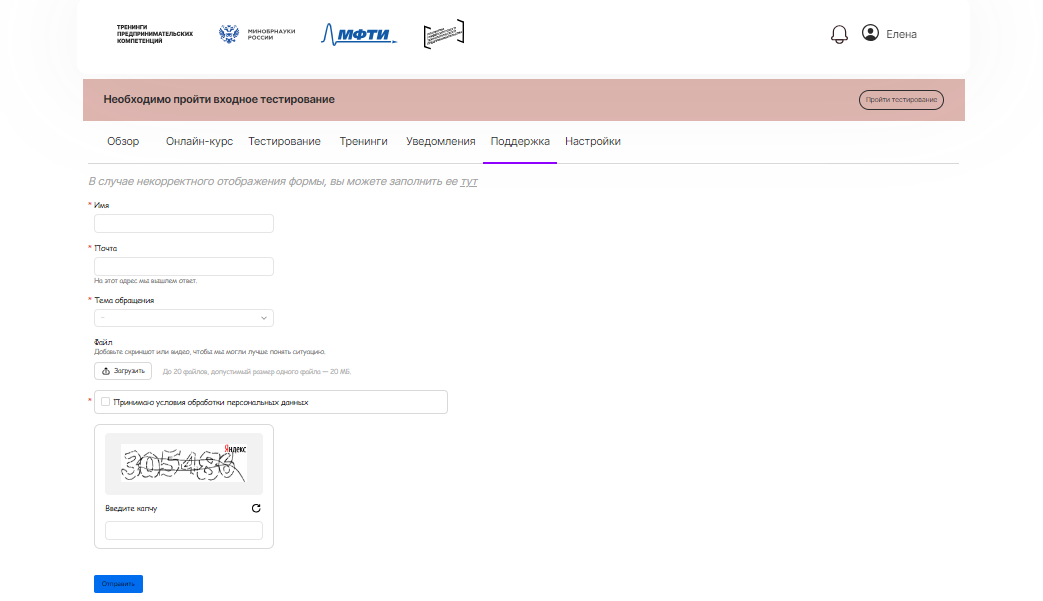 